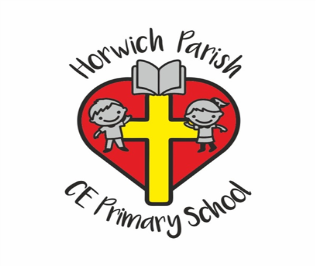 Handwriting at Horwich Parish CE Primary School AutumnSpringSummerReceptionGross motor skills: chalks, tracing lines, funky fingers, malleable and outsidePen pals videosFine motor: foam, following lines.Introduce and link handwriting to phonic teaching of graphemesComplete on a  daily basis and reinforce in the continuous provisionGross motor skills: chalks, tracing lines,Pen pals videosFine motor: foam, following lines.Introduce and link handwriting to phonic teaching of graphemesComplete on a  daily basis and reinforce in the continuous provisionGross motor skills: chalks, tracing linesPen pals videosFine motor: foam, following lines.Introduce and link handwriting to phonic teaching of graphemesUse pen pals as an additional tool.Complete on a  daily basis and reinforce in the continuous provisionYear 1Gross motor: follow videos for the warm up.Handwriting: link to spelling pattern for the week. Use Pen pals as an additional resource to demonstrate the patterns and associated  wordsComplete in skills books on a daily basis 10-15 minutesGross motor: follow videos for the warm up.Handwriting: link to spelling pattern for the week. Use Pen pals as an additional resource to demonstrate the patterns and associated  wordsComplete in skills books on a daily basis 10-15 minutesGross motor: follow videos for the warm up.Handwriting: link to spelling pattern for the week. Use Pen pals as an additional resource to demonstrate the patterns and associated  wordsComplete in skills books on a daily basis 10-15 minutesYear 2Gross motor: follow videos for the warm up.Handwriting: link to spelling pattern for the week. Use Pen pals as an additional resource to demonstrate the patterns and associated  wordsComplete in separate handwriting books 3 times weekly 15 minsGross motor: follow videos for the warm up.Handwriting: link to spelling pattern for the week. Use Pen pals as an additional resource to demonstrate the patterns and associated  wordsComplete in separate handwriting books 3 times weekly 15 minsGross motor: follow videos for the warm up.Handwriting: link to spelling pattern for the week. Use Pen pals as an additional resource to demonstrate the patterns and associated  wordsComplete in separate handwriting books 3 times weekly 15 minsYear 3Gross motor: follow videos for the warm up.Handwriting: link to spelling pattern for the week. Use Pen pals as an additional resource to demonstrate the patterns and associated  wordsComplete in skills books 3 times weekly 10-15 minsGross motor: follow videos for the warm up.Handwriting: link to spelling pattern for the week. Use Pen pals as an additional resource to demonstrate the patters and associated  wordsComplete in skills books 3 times weekly 10-15 minsGross motor: follow videos for the warm up.Handwriting: link to spelling pattern for the week. Use Pen pals as an additional resource to demonstrate the patterns and associated  wordsComplete in skills books 3 times weekly 10-15 minsYear 4Gross motor: follow videos for the warm up.Handwriting: link to spelling pattern for the week. Use Pen pals as an additional resource to demonstrate the patterns and associated  wordsComplete in skills  books 3 times weekly 10-15 minsGross motor: follow videos for the warm up.Handwriting: link to spelling pattern for the week. Use Pen pals as an additional resource to demonstrate the patterns and associated  wordsComplete in skills books 3 times weekly 10-15 minsGross motor: follow videos for the warm up.Handwriting: link to spelling pattern for the week. Use Pen pals as an additional resource to demonstrate the patterns and associated  wordsComplete in skills books 3 times weekly 10-15 minsYear 5Gross motor: follow videos for the warm up.Handwriting: link to spelling pattern for the week. Use Pen pals as an additional resource to demonstrate the patterns and associated  wordsComplete in skills books 1 times weekly 10-15 minsSmall group intervention for identified children if requiredSmall group intervention for identified children if requiredYear 6Gross motor: follow videos for the warm up.Handwriting: link to spelling pattern for the week. Use Pen pals as an additional resource to demonstrate the patterns and associated  wordsComplete in skills books 2 times weekly 10-15 minsSmall group intervention for identified children if required